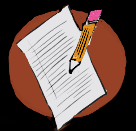 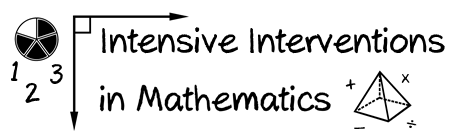 Watch Asher solve 6 + 8.  Describe two concrete activities you could use to help Asher solve the problem correctly. Describe two representational activities you could use to help Asher solve the problem correctly. Draw them.  Describe one abstract activity for helping Asher solve the problem correctly. 